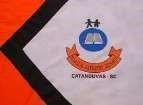 Senhores Pais, segue a sequência das atividades de aprendizagem para estudo remoto, de 10/05 a 14/05. Bons Estudos!ATIVIDADE 12Leia em voz alta e com atenção o poema. Interprete e responda as questões propostas: Não Tenho Medo de Nada!Não tenho medo de nada!Eu sou valente de fato!Nem de susto, nem do escuro,Nem de injeção, nem de rato.Nem de sapo ou lagartixa,Nem fantasma e assombração!Eu sou menino sem medo,Corajoso e valentão!Não tenho medo de aranha,Nem de monstro, nem dragão!Não tenho medo de bruxa,Nem do tal bicho-papão!Mas eu só tenho coragem, Quando eu estou na minha casa,Bem seguro, aconchegadoNo colinho da mamãe...                                                                                          Pedro Bandeira.Por que o menino se sentia muito valente? ______________________________________________________________________________________________________________________________________________Quais são os animas de que o menino não tem medo? ______________________________________________________________________________________________________________________________________________Quando o menino está sozinho, ele também é valente?______________________________________________________________________________________________________________________________________________O garoto não tinha medo “nem do escuro”, o que é escuro para você?______________________________________________________________________________________________________________________________________________Você tem medo do escuro? Explique. ______________________________________________________________________________________________________________________________________________Escolha um verso do poema, interprete e ilustre no quadro a seguir.No livro de matemática, nas páginas 28 e 29, ler e resolver os exercícios. Comparação de números até 999. OBS: Qualquer dúvida entrar em contato pelo WhatsApp, grupo do 3° Ano. Uma Boa Semana! Atenciosamente, Professora Roseli.